Η ιστορία ενός μολυβιούPAOLO COELHOΤο παιδί κοιτούσε τη γιαγιά του που έγραφε ένα γράμμα. Κάποια στιγμή τη ρώτησε: Γράφεις μια ιστορία που συνέβη σ’ εμάς; Και μήπως είναι μια ιστορία για μένα; Η γιαγιά σταμάτησε να γράφει, χαμογέλασε και είπε στον εγγονό της:Όντως γράφω για σένα. Ωστόσο, αυτό που είναι πιο σημαντικό κι από τις λέξεις είναι το μολύβι που χρησιμοποιώ. Θα ήθελα, όταν μεγαλώσεις, να γίνεις σαν κι αυτό. Το παιδί, περίεργο, κοίταξε το μολύβι και δεν είδε τίποτα το ιδιαίτερο. Αφού είναι το ίδιο με όλα τα μολύβια που έχω δει στη ζωή μου! Όλα εξαρτώνται από τον τρόπο με τον οποίο βλέπεις τα πράγματα. Το μολύβι έχει πέντε ιδιότητες, τις οποίες αν καταφέρεις να διατηρήσεις, θα είσαι πάντα ένας άνθρωπος που θα βρίσκεται σε αρμονία με τον κόσμο. Πρώτη ιδιότητα: Μπορείς να κάνεις μεγάλα πράγματα, αλλά δεν πρέπει να ξεχνάς ποτέ ότι υπάρχει ένα Χέρι το οποίο καθοδηγεί τα βήματά σου. Αυτό το χέρι το λέμε Θεό κι Εκείνος πρέπει να σε καθοδηγεί πάντα σύμφωνα με το θέλημά Του. Δεύτερη ιδιότητα: Πότε-πότε πρέπει να σταματάς να γράφεις και να χρησιμοποιείς την ξύστρα. Αυτό κάνει το μολύβι να υποφέρει λίγο, αλλά στο τέλος είναι πιο μυτερό. Έτσι, μάθε να υπομένεις ορισμένες δοκιμασίες, γιατί θα σε κάνουν καλύτερο άνθρωπο. Τρίτη ιδιότητα: Το μολύβι μας επιτρέπει πάντα να χρησιμοποιούμε γομολάστιχα για να σβήνουμε τα λάθη. Κατάλαβε ότι, το να διορθώνουμε κάτι που κάναμε δεν είναι απαραίτητα κακό, αλλά σημαντικό για να παραμένουμε στο δρόμο του δικαίου. Τέταρτη ιδιότητα: Αυτό που έχει στην ουσία σημασία στο μολύβι δεν είναι το ξύλο ή το εξωτερικό του σχήμα, αλλά ο γραφίτης που περιέχει. Έτσι, να φροντίζεις πάντα αυτό που συμβαίνει μέσα σου. Τέλος, η Πέμπτη ιδιότητα του μολυβιού: Αφήνει πάντα ένα σημάδι. Έτσι, λοιπόν, να ξέρεις πως ό,τι κάνεις στη ζωή  σου θ’ αφήσει ίχνη, γι’ αυτό  χρειάζεται να προσπαθείς να έχεις επίγνωση της κάθε σου πράξης. 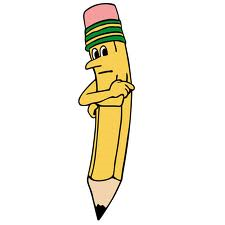 